ТЕХНИЧЕСКОЕ ЗАДАНИЕна поставку запчастей для инженерных систем комплексаИзмерительные электроды станции дозирования GRUNDFOS.Срок поставки март 2018г.2. Электронагреватель проточный Behncke EWT95-15, 45 кВтСрок поставки апрель 2018г.Производитель: Behncke (Германия). Артикул / модель: 30205145.Технические характеристики Мощность: 45 кВт Напряжение: 380 В
Рабочее давление: 3 бар
Подсоединение: ВР 2"
Ширина: 49.5 см
Глубина: 26.5 см
Высота: 84.5 см
Материал корпуса: Нержавеющая сталь
Материал тэна: Сплав Incoloy 825Термостат: 0..+40°C
Минимальное давление: 0.1 бар
Максимальное давление: 3 бар
Минимальный расход воды: 5 куб.м/ч
Комплект поставки:
• Проточное реле
• Встроенный термостат-ограничитель до 45 °С
• Встроенный термостат-регулятор 0-40 °С
• Реле задержки включения на 10 минут
• Комплект соединительных компенсаторов
• Электронный блок управления с сенсорным дисплеем
• Корпус из нержавеющей стали V4A3. Фланец Stiebel FCR 28/360Срок поставки июль 2018г.Технические параметры:• мощность 36 кВт;• напряжение сети 380 В;• бесступенчатая регулировка температуры в диапазоне от 35°С до 82°С;• режим защиты от замерзания;• диаметр фланца 280 мм;• глубина погружения фланца в рабочую среду 450 мм;• максимальное рабочее давление 10 бар.Фланец с нагревательным тэном оснащен:• встроенной термозащитой;• предохранительным ограничителем температуры;• крепежом и фланцевым уплотнением.4. Фланец Stiebel FCR 28/180 - 2штСрок поставки ноябрь 2018г.Технические параметры:• мощность 18 кВт;• напряжение сети 380 В;• бесступенчатая регулировка температуры в диапазоне от 35°С до 82°С;• режим защиты от замерзания;• диаметр фланца 280 мм;• глубина погружения фланца в рабочую среду 320 мм;• максимальное рабочее давление 10 бар.Фланец с нагревательным тэном оснащен:• встроенной термозащитой;• предохранительным ограничителем температуры;• крепежом и фланцевым уплотнением.5. Компрессор инверторный JT1G-VDKYR системы кондиционирования VRV-2 Daikin RXYQ10M9W1BСрок поставки апрель 2018г.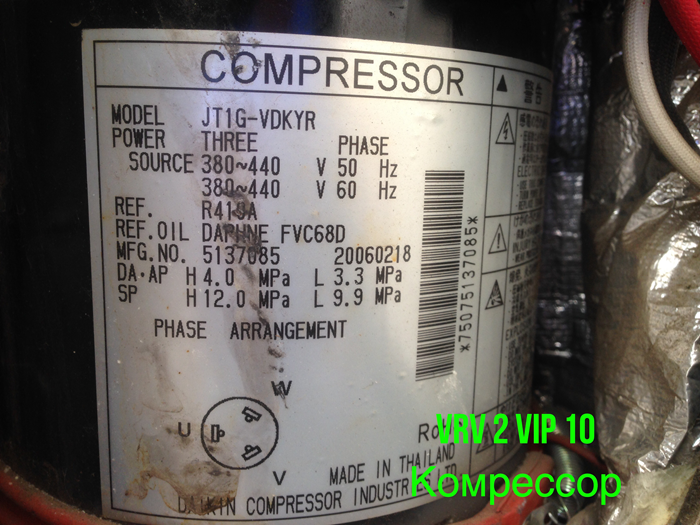 6. Мойка высокого давления Karcher K 7Срок поставки апрель 2018г.КомплектацияХарактеристикиЗаместитель генерального директора по производству – главный инженер                                                                                      Павлив А.Н.№ п/пНаименование оборудованияАртикул, обозначениеКоличество1рН-электрод, керамическая мембрана9660915812Электрод сравнения9660917413Измерительный электрод: золото966903731Адаптер подключения к садовому шлангу А3/4 дюймаГрязевая фрезаШланг высокого давления, 10 мВсасывание воды из открытого источникаНасадка Vario PowerИнтегрированный фильтр тонкой очистки водыПистолеты высокого давленияСистема Quick Connect на аппаратеДавление (бар/MPa)20-bis zu 160/2-max.16Производительность (л/ч)max. 600Макс. температура на входе (C)60Напряжение (В)230Потребляемая мощность (кВ)3Вес без аксессуаров (кг)17,3Габариты (длина/ширина/высота)552x290x333